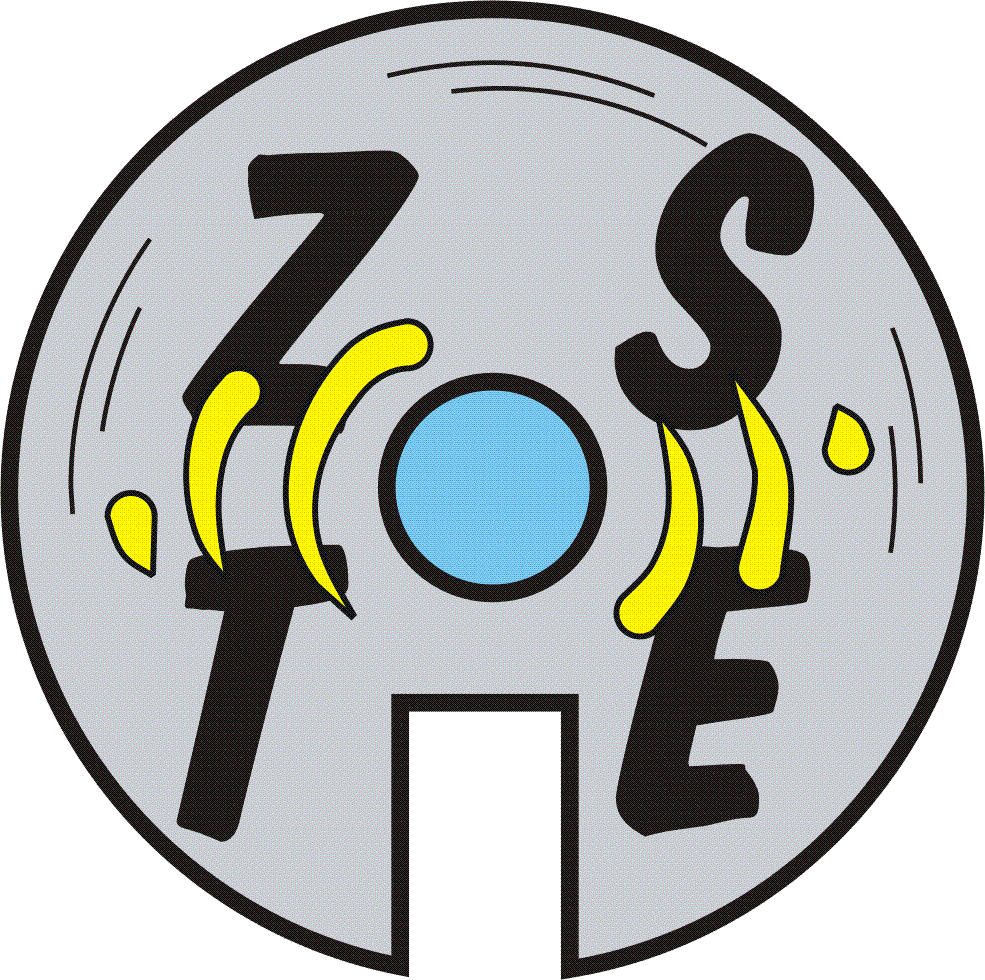 MIĘDZYSZKOLNY KONKURS DLA  SZKÓŁ WROCŁAWSKICH„BOOKTALKING, CZYLI CZYTELNIK MA GŁOS”Cele konkursu:- rozwijanie potrzeb czytelniczych wśród młodzieży- pogłębienie zainteresowań literackich- doskonalenie umiejętności autoprezentacji - propagowanie wartościowych tekstów literackich wśród młodzieży- integracja środowiska oświatowego wokół książki- realizacja priorytetu MEN na rok szkolny 2019/2020Organizator:Zespół Szkół Teleinformatycznych i ElektronicznychAdresat konkursu:uczniowie klas VII i VIII wrocławskich szkół podstawowychuczniowie szkół średnich Wrocławia (licea i technika)Finał  konkursu:5 XII 2019  w ramach  28.Wrocławskich Targów Dobrych Książek w Hali Stulecia w godzinach 12.00- 13.30Partnerzy konkursu:Wrocławski Dom LiteraturyOrganizatorzy akcji „Cały Wrocław czyta”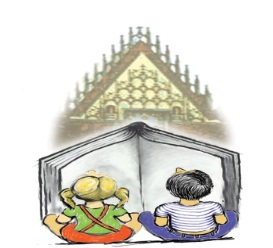 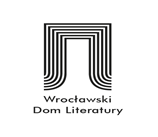 ZASADY KONKURSU:Każda szkoła może zgłosić jednego ucznia.W przypadku wielu chętnych szkoła przeprowadza eliminacje szkolne we własnym zakresie.W konkursie przewidujemy  udział 12 szkół.O udziale szkoły w konkursie decyduje  kolejność zgłoszeń.Zadaniem uczestnika jest ustne zaprezentowanie książki metodą booktalkingu.Rodzaj i gatunek książki dowolny.Czas prezentacji ustnej max. do 5 minut. Uczestnik może wykorzystać rekwizyty, przebranie, podkład muzyczny, ekspresję ruchową.Uczestnik może wybrać jeden ze stylów booktalkingu:- streszczenie fabuły- zaprezentowanie głównego bohatera- przedstawienie jednego epizodu- oddanie nastrojuWszystkie style można połączyć w jednej prezentacji.Elementy oceny prezentacji brane pod uwagę przez jury:- mówienie z pamięci- poprawność językowa, ekspresja wypowiedzi- kompozycja wypowiedzi- umiejętność zainteresowania słuchacza- przestrzeganie czasu- wyeksponowanie tytułu książki w dowolny sposób   (nadruk na ubraniu, tatuaż itp.) podczas ustnej prezentacji   8.  Jury zostanie powołane przez Organizatora.   9. Warunkiem uczestnictwa w konkursie jest dostarczenie:karty zgłoszenia  (załącznik nr 1)  stosownych zgód i klauzuli informacyjnej (załącznik nr 2) elektronicznie na adres: szkola@zstie.edu.pl lub pocztą  na adres:     Zespół Szkół Teleinformatycznych i Elektronicznych     ul. gen. J. Haukego- Bosaka 21 50-447 Wrocław(z dopiskiem „Booktalking, czyli czytelnik ma głos”)    Zgłoszenia należy wysłać do 31 X 2019.Nagrodami w konkursie będą książki ufundowane przez Wrocławski Dom Literatury i wydawnictwa biorące udział w 28. Wrocławskich Targach Dobrych Książek.Organizator zastrzega  sobie możliwość zmian w regulaminie. Numer sali  na konkurs zostanie podany w terminie późniejszym.Szkoła może wytypować 4-osobową grupę słuchaczy.Regulamin obowiązuje od 23 IX 2019 r.         Informacji o konkursie udziela:        Bożena Hołownia         bozena.holownia@zstie.edu.plZAŁĄCZNIK NR 1Karta  zgłoszeniaZAŁĄCZNIK  NR 2Zgoda na udział w konkursie:Potwierdzam zgodę na udział …………………………………                                                    (imię, nazwisko uczestnika konkursu)w konkursie „Booktalking, czyli czytelnik ma głos”.……………………………………Miejscowość, data…………………………………….                   ………………………...Podpis uczestnika                                            podpis rodzica/opiekuna prawnego                                                                         (jeżeli uczestnik jest niepełnoletni)Zgoda na wykorzystanie wizerunkuOświadczam, że wyrażam zgodę na nieodpłatne wykorzystanie i rozpowszechnianie wizerunku……………………………………………………………………………..                                         (imię i nazwisko uczestnika)utrwalonego w postaci zdjęć i filmów z przeprowadzenia konkursu „Booktalking, czyli czytelnik ma głos” przez organizatorów konkursu.Niniejsza zgoda obejmuje publikację zdjęć na stronach Organizatorów oraz na portalu facebook.Powyższa zgoda może zostać w każdej chwili cofnięta poprzez złożenie na piśmie wniosku do Organizatorów.…………………………                                      …………………………..Podpis uczestnika                                          podpis rodzica/ opiekuna prawnegoKlauzula informacyjnaAdministratorem danych osobowych uczestnika konkursu „Booktalking, czyli czytelnik ma głos” jest Zespół Szkół Teleinformatycznych i Elektronicznych we Wrocławiu.Dane osobowe są przetwarzane przez Administratora Danych Osobowych  w celu przeprowadzenia konkursu według regulaminu oraz ,w wypadku osób nagrodzonych, w celu wręczenia nagród.Każdy uczestnik ma prawo dostępu do swoich danych osobowych.………………………………….                                                          ………………………………Podpis uczestnika                                                                                podpis rodzica/opiekuna prawnegoWSKAZÓWKI DLA UCZESTNIKÓW:Booktalking to krótkie zareklamowanie książki. Nie jest to streszczenie ani recenzja. Chodzi o to, by słuchacz po wysłuchaniu ustnej prezentacji chciał sięgnąć po daną książkę.Główną zasadą booktalkingu jest prezentacja „kuszących” fragmentów, a nie ujawnianie wszystkich informacji o książce.Style booktalkingu:Streszczenie fabuły – polega na omówieniu głównych wątków  książki   do punktu kulminacyjnego i zostawieniu słuchaczy z pytaniem: „Co dalej?”Zaprezentowanie głównego bohatera – skupiamy się na jednej lub kilku głównych postaciach i wyjaśniamy w wyniku jakich okoliczności znalazły się one w takiej sytuacji. Można udawać bohatera książki i prowadzić narrację w pierwszej osobie liczby pojedynczejPrzedstawienie tylko jednego epizodu – opisujemy jedną scenę, anegdotę lub jedną krótką historię z dzieła, podkreślając, że jest to tylko jedna z przygód bohatera powieści.Oddanie nastroju – nastrój książki przekazujemy odpowiednio modelując głos. Jeżeli bohater mówi w charakterystyczny sposób możemy go naśladować. Wykorzystuje się także unikatowy styl pisania autora, wplatając w swój tekst fragmenty z utworu w taki sposób, by oddać atmosferę książkiImię i nazwisko uczniaNazwa szkołyImię, nazwisko opiekuna